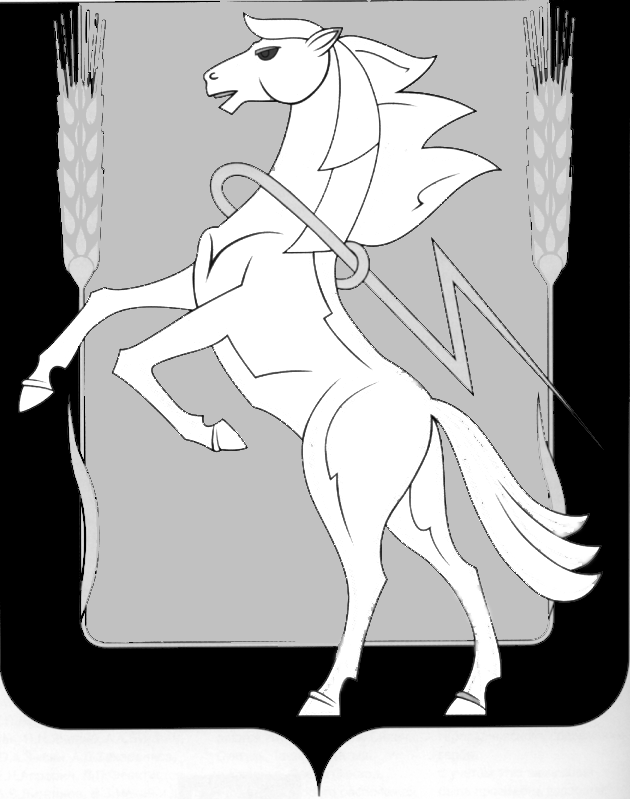 АДМИНИСТРАЦИЯ РОЩИНСКОГО СЕЛЬСКОГО ПОСЕЛЕНИЯ СОСНОВСКОГО РАЙОНА ЧЕЛЯБИНСКОЙ ОБЛАСТИРоссийская Федерация, 456513, Челябинская область, Сосновский район, п. Рощино,ул. Ленина, 9, тел.8-(351-44-90-295 факс.8-(351-44)-90-294от «20» мая 2016г.№«Администрация Рощинского сельского поселения Сосновского муниципального района Челябинской области информирует:1.О предварительном согласовании предоставления земельного участка из категории земель «земли сельскохозяйственного назначения», для сельскохозяйственного использования, расположенного по адресу: Челябинская область, Сосновский район, 1412 метров на северо-запад от центра д. Казанцево, номер кадастрового квартала 74:19:0501002; 74:19:0501004. Обозначение смежного земельного участка :14576. Площадь земельного участка 5570 кв.м. - Заинтересованные лица, вправе в течение одного месяца с момента опубликования извещения подавать заявления о намерении участия в аукционе, касающиеся предоставления земельного участка для указанных целей.- Для участия в аукционе претендент направляет заявление в адрес Рощинского сельского поселения о предоставлении данного земельного участка, расположенного по адресу:1.О предварительном согласовании предоставления земельного участка из категории земель «земли сельскохозяйственного назначения», для сельскохозяйственного использования, расположенного по адресу: Челябинская область, Сосновский район, 1412 метров на северо-запад от центра д. Казанцево, номер кадастрового квартала 74:19:0501002; 74:19:0501004. Обозначение смежного земельного участка :14576. Площадь земельного участка 5570 кв.м. Регистрирует заявление по адресу: Челябинская область, Сосновский район, п. Рощино, ул. Ленина, 9.- Заявки на участие в аукционе принимаются с момента опубликования настоящего извещения и до 16.00 часов 25.06.2016 г.-Дата начала приема заявок на участие в аукционе: «25» мая 2016 г.-дата окончание приема заявок на участие в аукционе: «25» июня 2016 г.Заявки принимаются по адресу: Челябинская область, Сосновский район, п. Рощино, ул. Ленина, 9.Оформление заявок на участие в аукционе и ознакомление производится по адресу: Челябинская область, Сосновский район, п. Рощино, ул. Ленина, 9. Ежедневно с 8-30 часов до 16 часов, перерыв с 13-00 часов до 14-00 часов.  Телефон: 8-351-44-90-295.Рассмотрение заявок и документов претендентов состоится 27 июня 2016 г с 9-00 часов до 13-00 часов в Администрации Рощинского сельского поселения Сосновского муниципального района по адресу: Челябинская область, Сосновский муниципальный район, п. Рощино, ул. Ленина д. 9»Глава поселения                                                                                                        С.Г. Кудрина